Medlemsbrev januar ’22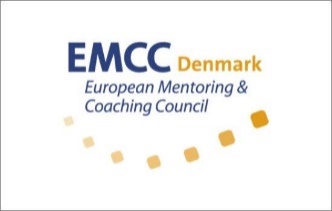 Hermed kort orientering omEndelig dagsorden for virtuel ordinær generalforsamling den 17. februar 2022 kl. 19-20:30Orientering om bestyrelsesvalget op til generalforsamlingenSeneste nyt om Årskonference ’22, den 24. februar 2022 kl. 10-16GeneralforsamlingSom vedtægterne foreskriver det, har vi inviteret dig til deltagelse på EMCC Danmarks ordinære generalforsamling. Generalforsamlingen gennemføres virtuelt den 17. februar 2022 kl. 19-20:30.Efter indkaldelsen har der været mulighed for at komme med forslag, der ønskes behandlet på generalforsamlingen – se neden for.  Dagsordenen er helt som ifølge vedtægterne:Valg af dirigentBestyrelsens beretningGodkendelse af regnskab*Forelæggelse af handlingsplanFastsættelse af budget og kontingent*Indkomne forslagResultat af valg til bestyrelsenValg af revisor og revisorsuppleantEventuelt*) Disse vil blive udsendt før deltagelsenAd. Indkomne forslag: fra Anette RiisSpørgsmål, der skal træffes beslutning om: ’Er det muligt i regi af EMCC at tilbyde et kursus eller lignende, til folk som gerne vil arbejde med supervision af coach/mentor?’Hvad vil du gerne, at vi opnår med forslaget: ’Jeg har haft svært ved at finde en supervisor med viden om, hvad der ligger i den rolle. Så et større udbud af supervisors. Derudover er det en del af det at være certificeret at modtage supervision, så det kunne understøtte kvaliteten af EMCC coaches også udadtil’Hvad vil du tro at forslaget vil koste at gennemføre?’Kurset kunne være egenbetaling’Du kan stadig tilmelde dig til generalforsamlingen, ved at benytte linket her: https://da.surveymonkey.com/r/Generalforsamling_22Når du er tilmeldt til generalforsamlingen, vil du 1 uge før begivenheden modtage et mødelink til Teams. BestyrelsesvalgDu vil fra mandag den 31. januar kunne afgive dine stemmer til bestyrelsesvalget, der offentliggøres på generalforsamlingen. 

Du vil kunne benytte dette link: https://da.surveymonkey.com/r/Bestyrelsesvalg_22 men altså først fra mandag den 31. Valget lukker den 14. februar. Årskonference ’22Allerede den 24. februar afholder vi vores årlige konference med temaet ’Nærvær i coaching og mentoring’ i AS3’s lokaler Fanøgade 15 på Østerbro i København. 

Konferencen gennemføres fysisk, som i tiden før Corona. Læs mere om konferenceprogrammet via vores LinkedIn hjemmeside EMCC Danmark https://www.emcc.dk/projects-3Du kan tilmelde dig konferencen ved at benytte dette link. https://da.surveymonkey.com/r/Konference_2022_tilmeld
På gensynMed venlig hilsen Bestyrelsen